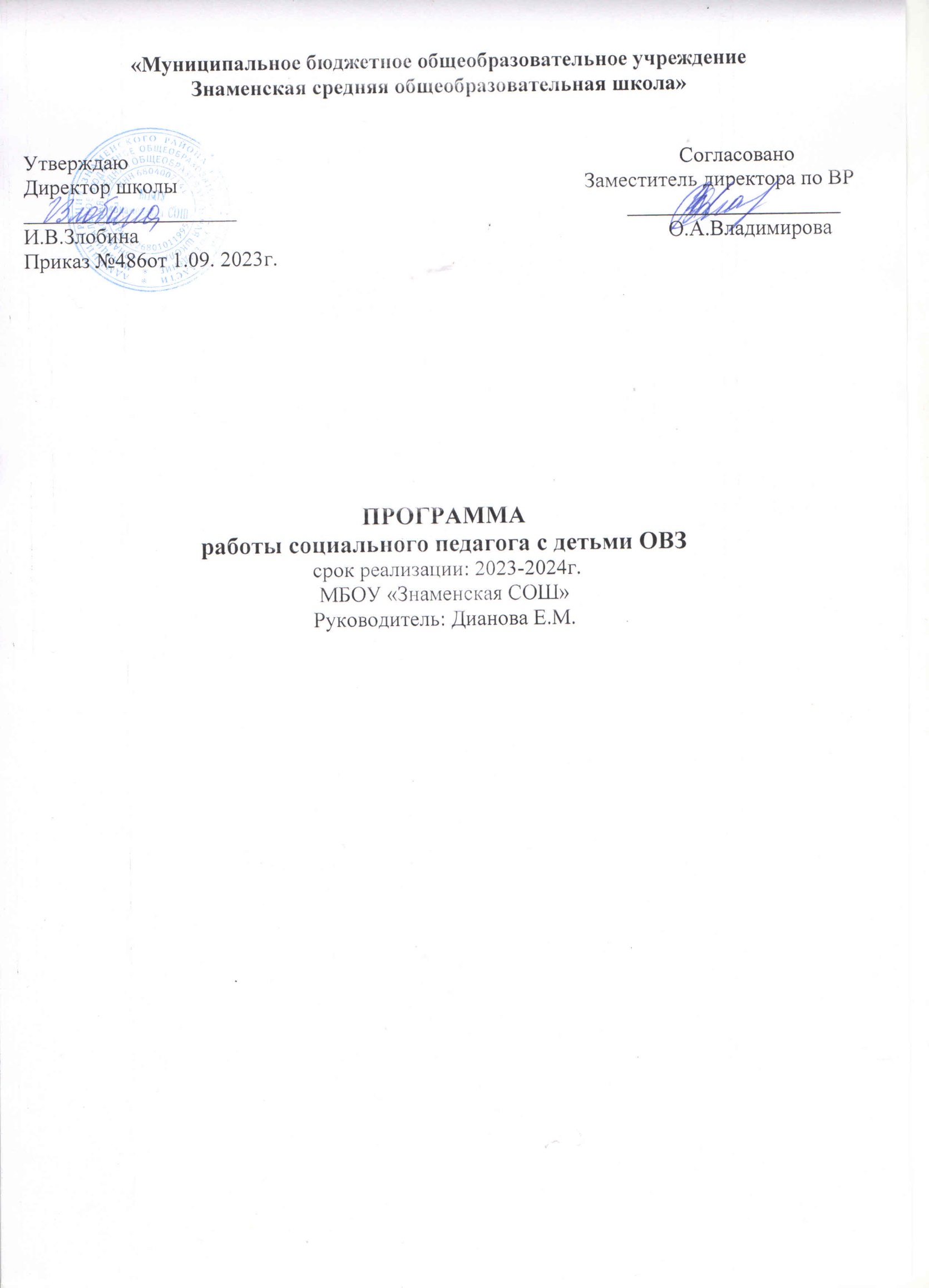 СодержаниеПАСПОРТ ПРОГРАММЫНОРМАТИВНО - ПРАВОВАЯ БАЗАПОЯСНИТЕЛЬНАЯ ЗАПИСКАЦЕЛЬ ПРОГРАММЫ.ЗАДАЧИ ПРОГРАММЫ.ЭТАПЫ РАБОТЫ.ФОРМЫ РАБОТЫ СОЦИАЛЬНОГО ПЕДАГОГА.НАПРАВЛЕНИЯ ДЕЯТЕЛЬНОСТИ СОЦИАЛЬНОГО ПЕДАГОГА.ПЛАНИРУЕМЫЕ	РЕЗУЛЬТАТЫ. ПРИЛОЖЕНИЯПАСПОРТ ПРОГРАММЫНОРМАТИВНО - ПРАВОВАЯ БАЗАдля разработки ПрограммыКонституция РФ 1993 г.,( с изменениями 2020г.)Конвенция о правах ребенка (вступила в силу 15.09.1990 г.)Гражданский кодекс РФ от 30.11.1994 N 51-ФЗ(с изменениями 2008г)Семейный кодекс РФ от 29. 12.1995 №223 - ФЗ.Закон РФ «Об основных гарантах прав ребенка» от 27.07.1996 №124-ФЗЗакон РФ «Об образовании» от 10.07.1992 г., с учетом изменений, внесенных Федеральным законом от 22.08. 2004 N 122-ФЗ, вступивших в силу с 01.01.2005 го- да.Концепция модернизации российского образования на период до 2025 года (при- каз МО РФ от 11.02.2002 № 393)Закон РФ «Об основах системы профилактики безнадзорности и правонаруше- ний несовершеннолетних» от 24.06.1996 № 120-ФЗ«Концепция Федеральной целевой программы развития образования до 2010 г.» от 03.10.2005г.-«Приоритетные направления развития образовательной системы Российской Федерации» 9 декабря 2004. (протокол № 47, раздел 1).Минимальный социальный стандарт РФ «Минимальный объем социальных услуг по воспитанию в ОУ общего образования» .Письмо МО РФ от 15.12.2002г№30-51-914\16Федеральный закон РФ «О социальной защите инвалидов в РФ» от 24.11.1995 г№181-ФЗ (ред.от01.06.2017)ПОЯСНИТЕЛЬНАЯ ЗАПИСКА.Проблема сопровождения детей с ограниченными возможностями здоровья (да- лее детей с ОВЗ) заботит многие образовательные учреждения. Анализ требований Федеральных государственных образовательных стандартов (ФГОС), позволяет определить пути и средства организации образовательного процесса для детей с ОВЗ в принципиально новых условиях, когда результатом освоения основной обра- зовательной программы детьми с ОВЗ должно стать введение в культуру ребёнка, по разным причинам выпадающего из её образовательного пространства. Необхо- димо отметить, что ФГОС позволяет организовать обучение детей с учётом их осо- бых образовательных потребностей, заданных характером нарушения их развития и оценить полученные результаты. Только удовлетворяя особые образовательные потребности такого ребёнка, можно открыть ему путь к общему образованию.Под сопровождением понимается не просто сумма разнообразных методов кор- рекционно-развивающей, профилактической, защитно-правовой, реабилитацион- ной и оздоровительной работы с детьми, а именно комплексная деятельность спе- циалистов, направленная на решение задач коррекции, развития, обучения, воспи- тания, социализации детей с ОВЗ. Исходным положением для формирования тео- рии и практики комплексного сопровождения стал системный подход. Ведущей идеей сопровождения является понимание специалистами необходимости самосто- ятельности ребенка в решении его проблем развития. В рамках этой идеологии мо- гут быть выделены концептуальные следствия сопровождения, которые включают: во-первых, систематическое отслеживание психолого-педагогического статуса ре- бенка и динамики его психического развития в процессе обучения;во-вторых, создание социально-психологических условий для развития личности ребенка и его успешного обучения;в-третьих, создание специальных психолого-педагогических и медико- социальных условий для оказания помощи семьям и детям-инвалидам и детям с ОВЗ.Для семьи, воспитывающей ребенка с ограниченными возможностями, важным является максимальное развитие потенциальных возможностей ребенка и успешная интеграция его в обществе. Поэтому родителям необходимо своевременная по- мощь в воспитании этой категории детей, в том числе социально-психологическая по преодолению их отчужденности в обществе.На положение детей с ограниченными возможностями влияют следующие фак-торы: медицинские, психологические, биологические, социальные.Социальный педагог решает проблемы, связанные с социальным фактором, в частности, социальной реабилитацией детей с ограниченными возможностями.Социальная реабилитация детей с ограниченными возможностями должна обяза- тельно носить комплексный характер, включая педагогические, социальные, юри- дические, медицинские, психокорректирующие и другие мероприятия.Только комплексная реабилитация, с участием в ней команды специалистов и се- мьи дает возможность успешной социализации личности ребенка с ограниченными возможностямиДля ребёнка семья — это среда, в которой складываются условия его физиче- ского, психического, эмоционального и интеллектуального развития.Семья с ребёнком ОВЗ — это семья с особым статусом, особенности и проблемы которой определяются не только личностными особенностями всех её членов и характером взаимоотношений между ними, но и большей занятостью решением проблем ребенка.Следует отметить, что только совместная работа социального педагога, педа- гогов школы и родителей в работе с детьми с ограниченными возможностями поз- волит решить проблемы развития личности ребенка, его социальной реабилитации и адаптации в будущем.                                                     4. ЦЕЛЬ ПРОГРАММЫ   Обеспечение непрерывности индивидуального сопровождения детей с ограничен- ными возможностями здоровья и их семей по вопросам реализации дифференциро- ванных педагогических условий обучения, воспитания; коррекции, развития и со- циализации обучающихся.      5.ЗАДАЧИ ПРОГРАММЫ.Выявление, анализ проблем и причин отклонений у ребенка;Комплексное ЦПМПК сопровождение образовательного процесса детей с ОВЗ;Составление индивидуальной программы сопровождения (социально- педагогической);Психолого-педагогическая  поддержка семей, имеющих детей с ОВЗ, создание условий для преодоления, замещения ограничений жизнедея тельности;Формирование родительской ответственности за здоровое развитие и воспитание детей, формирование системы семейных ценностей.6.ЭТАПЫ РАБОТЫ.       Этап подготовительный .Выявление, анализ проблем и причин отклонений у ребенка при помощи ЦПМПк. Обсуждение специалистами возможных вариантов решения проблемы, составление программы сопровождения. Ознакомление участников образовательного процесса с рекомендациями по работе с детьми, имеющими ОВЗ.  Создание банка данных для реализации индивидуальных программ социальной реабилитации детей.Промежуточные результаты:Изучение документации (диагностических протоколов, речевых карт, индиви- дуальной карты реабилитации, социального паспорта семьи);Разработка индивидуальной программы сопровождения;Разработка рекомендаций для участников образовательного процесса;Пополнение информационно-методического банка образовательных техноло- гий, методик, методов и приёмов обучения, рекомендуемых к использованию при работе с детьми с ограниченными возможностями здоровья.Этап основнойОбеспечение дифференцированных условий (посещение кружков и секций, ва- риативные формы получения образования) и специализированной помощи в соот- ветствии с рекомендациями ЦПМПк и в соответствии с его возрастными и индиви- дуально-типологическими особенностями. Реализация комплексного сопровожде- ния ребенка. Проведение специфической профилактики, учитывая индивидуаль- ные особенности здоровья ребенка. Соблюдение санитарно-гигиенических норм, режима дня, питания ребенка. Организация социально-педагогической и психологической помощи детям и их родителям. Повышение уровня родительской компетентности и  активизации роли родителей в воспитании и обучении ребенка. Информирование родителей об особенностях развития ребёнка, о возможностях взаимодействия с другими социальными институтами или общественными организациями.Промежуточные результаты:2.1. Успешная социально-психологическая адаптация детей с ограниченными воз- можностями здоровья в образовательной среде, социуме, повышение уровня толе- рантности социума;2.2 Расширение участия детей с ОВЗ в муниципальных, региональных, всероссий- ских мероприятиях, конкурсах, проектах, акциях;Повышение уровня родительской компетентности через консультирование;Активное включение детей и родителей в проведение традиционных праздни- ков.Этап аналитико-обобщающий.Мониторинг динамики развития детей на основе реализации индивидуальных про- грамм сопровождения. Перспективное планирование дальнейшего ЦПМПк сопро- вождения обучающихся.Промежуточные результаты:Анализ результатов деятельности по работе с детьми, имеющими ОВЗ.Перспективное планирование. 3.3.Корректировка программы.7.ФОРМЫ РАБОТЫ СОЦИАЛЬНОГО ПЕДАГОГА.Профилактические и просветительские беседы, консультирование участников образовательного процесса, наблюдение за детьми, диагностика, консилиумы, вик- торины, олимпиады.Оформление тематических стендов, выпуск буклетов, памяток, информационных листов.8.НАПРАВЛЕНИЯ ДЕЯТЕЛЬНОСТИ СОЦИАЛЬНОГО ПЕДАГОГА.ПЛАНИРУЕМЫЕ	РЕЗУЛЬТАТЫ.-Успешное прохождение индивидуальных образовательных маршрутов детьми с ОВЗ.-Повышение уровня самооценки детей с ОВЗ.-Успешная социализация и интеграция учащихся с ОВЗ.-Реализация психолого- педагогической модели сопровождения образовательного процесса.- Готовность выпускника ОУ с ограниченными возможностями здоровья к пози- тивной самореализации и социализации в динамично изменяющемся социальном окружении.Приложение 1СОЦИАЛЬНЫЙ ПАСПОРТДата заполнения	_ Общие сведения о ребенке1. Ф.И.О. 	Пол	_Дата, год рождения  	Адрес постоянного или временного проживания (подчеркнуть): почтовый индекс	город (район)	улица	 дом №	квартира		контактный телефон 		 Социально-бытовой статусРебенок родной усыновленный опекаБытовые условия проживания: в условиях семьи или социального учрежденияАнализ социально-бытовых условий проживания:Собственный дом (общая площадь	кв.м.) Отдельная квартира (общая площадь		кв.м.)Комната в коммунальной квартире (общая площадь		кв.м.) Арендуемая квартира (комната) (общая площадь	_ кв.м.)Этаж	Лифт	Пандус			 Централизованное отопление (да / нет)_	_ Канализация (да / нет)		_ Удаленность жилья от транспортных коммуникаций		_ Социально-средовой статусСостав семьи ( количество членов семьи, проживающих на одной жилплощади):Социальный статус семьи: многодетная, полная, неполная, родная,опекунскаяФорма и длительность брачных отношений родителей: брак зарегистрирован, гражданский (подчеркнуть).Какой по счету брак для каждого из родителей  	Причины распада полной семьи: развод, смерть одного из супругов, лишение ро- дительских прав, лишение свободы одного из супругов, и др. (подчеркнуть). 6.РодителиМать (Ф.И.О.)ВозрастОбразование (квалификация)Выполняемая к моменту освидетельствования работаПрофессия	_	_Специальность	_Должность (звание) 		 По уходу за больным	_Выполнение общественных работ	_Проживает ли совместно с ребенком	_Отец (Ф.И.О.)ВозрастОбразование (квалификация)Выполняемая к моменту освидетельствования работаПрофессия	_	_Специальность	_Должность (звание)	_По уходу за больным	_Выполнение общественных работ	_ Проживает ли совместно с ребенком		_Сестры и братьяКоличество	_ ВозрастСостояние здоровья	_	_Психоэмоциональная атмосфера в семье: спокойная, конфликтная, скандалы, физическое насилие и др.(подчеркнуть).Дополнительные сведения (наблюдения):Кто является главой семьи (поддерживает эмоциональный климат) 	_Кто осуществляет основные функции по уходу, образованию и лечению ребен- ка с отклонениями в развитии  	Кто выполняет ежедневные бытовые обязанности (уборка, стирка, приготовление пищи)	_Охарактеризуйте режим дня и режим питания в семье 	 13.Социальная активность семьи в соответствии с образом жизни закрытость от общества и уход от контактов с внешним миром, открытость для общения с не- большим кругом близких людей, активная жизненная позиция, использование всех имеющихся возможностей для участия в общественной жизни)Уровень включенности ребенка с отклонениями в семейные мероприятия – бы- товые, досуговые, спортивные, культурные и др. 	Анализ отношений ближайшего окружения (родственников, соседей,друзей) к проблемам семьи, имеющего ребенка с отклонениями в развитииАнализ предшествующих условий воспитания (в доме ребенка, в инвалидномдоме, в родной семье, в приемной семье и др.)	_Социально – экономический статусОсновные источники доходов семьи:1.Заработная плата		руб./мес. 2.Пенсия по инвалидности	__			руб./мес. 3.Пенсия по старости				руб./мес. 4.Пенсия по случаю потери кормильца _		руб./мес. 5.Социальные пособия			руб./мес. 6.Другие социальные выплаты				руб./мес.Стипендии	_	руб./мес.Другие источники доходов	руб./мес.Специальные сведения о ребенке с отклонениями в развитииДата официального назначения инвалидности ребенку на основании решения Государственной службы медико – социальной экспертизы  	Общая продолжительность инвалидности  	Динамика инвалидности	_	_ДиагнозОсновное нарушение	_Сопутствующие заболевания	_	_Осложнения	_Оценка уровня развития ребенка и состояния реабилитационного потенциала. Физическое развитие			_ Психическое развитие			_ Эмоциональное развитие				_ Особенности поведения				_ Особенности общения			_ Сформированность социально – бытовых навыков  						 Качественная характеристика речи		_ Характеристика интеллектуального развития  					 Характеристика деятельности (мотивация, критичность, работоспособность, темп и т.д.)  	Характеристика конструктивной, графической деятельности  			 Специфические особенности в указанных сферах  				 Структура потребностей		_ Учреждения, оказывающие помощь семье и ребенку ( социальные службы, меди- цинские и образовательные учреждения)  	Наличие индивидуальной программы реабилитации и № учреждения Государственной службы медико-социальной экспертизы, давшего реабилитацион- но-экспертное заключение  	Реабилитационный потенциал: высокий, удовлетворительный, низкий (подчерк- нуть).Организация комплексного сопровождения семьи, имеющей ребенка-инвалида. Перечень учреждений, предоставляющих комплекс реабилитационных услуг ре- бенку-инвалиду и его семье  	Оценка качества предоставляемых услуг  		 Перечень необходимых дополнительных мероприятий в рамках индивидуальной программы реабилитации  	Приложение 2ПЛАН РАБОТЫсоциального педагога с учащимся с ОВЗ на		учебный год Ф.И.О. учащегося:	 	Класс:	 Статус: учащийся с ОВЗПрограмма обучения: по адаптированной основной образовательной программе основного обще- го образования для детей с задержкой психического развития …Цель – обеспечение непрерывности индивидуального сопровождения детей с ограниченными возможностями здоровья и их семей по вопросам реализации дифференцированных педагогиче- ских условий обучения, воспитания; коррекции, развития и социализации обучающихся.Задачи:своевременное выявление детей с трудностями в обучении, обусловленными ограничен- ными возможностями здоровья;определение особых образовательных потребностей детей с ограниченными возможно- стями здоровья;создание условий, способствующих освоению детьми с ограниченными возможностями здоровья основной образовательной программы общего образования и их интеграции в образовательном учреждении;осуществление индивидуально ориентированной психолого-медико-педагогической по- мощи детям с ограниченными возможностями здоровья с учётом особенностей психиче- ского и (или) физического развития, индивидуальных возможностей детей (в соответствии с рекомендациями психолого-медико-педагогической комиссии);обеспечение возможности обучения и воспитания по дополнительным образовательным программам и получения дополнительных образовательных коррекционных услуг;реализация системы мероприятий по социальной адаптации детей с ограниченными воз- можностями здоровья и формирования здорового образа жизни;оказание консультативной и методической помощи родителям (законным представителям) детей с ограниченными возможностями здоровья по медицинским, социальным, правовым и другим вопросам.Программа коррекционной работы включает в себя взаимосвязанные направления.Социальный педагог  	Название образовательного учрежденияМуниципальное бюджетное образовательное учре- ждения «Знаменская средняя общеобразователь ная школа».Адрес организации393400 Тамбовская область, Знаменский район , р.п. Знаменка , ул .Советская , д.1Телефон, факсЭлектронный адрес почтыТел./факс 24477e-mail znamschool@r52.tambov.gov.ruНаименование программыПрограмма работы социального педагога c детьми имеющими ограниченные возможности здоровья МБОУ«Знаменская  СОШ».КонтингентДети с ограниченными возможностями здоровьяРазработчики программыСоциальный педагог-Дианова Е.М.Кем принята ПрограммаМетодическим советом МБОУ «Знаменская СОШ» (протокол №	от «	»	2023	г)Цель ПрограммыОбеспечение непрерывности индивидуального сопро- вождения детей с ограниченными возможностями здоровья и их семей по вопросам реализации диффе- ренцированных педагогических условий обучения, воспитания; коррекции, развития и социализации обу-чающихся.Задачи	Программывыявление, анализ проблем и причин отклонений у ребенка;комплексное ЦПМПК сопровождение образовательно го процесса детей с ОВЗ;составление индивидуальной программы сопровождения (социально-педагогической);психолого-педагогическая поддержка семей, имеющих детей с ОВЗ, создание условий для преодоления, замещения ограничений жизнедеятельности;формирование родительской ответственности за здо-ровое развитие и воспитание детей, формирование си- стемы семейных ценностей.Главные ожидаемые ре- зультаты-Успешное прохождение индивидуальных образова- тельных маршрутов детьми с ОВЗ.-Повышение уровня самооценки детей с ОВЗ.-Успешная социализация и интеграция учащихся с ОВЗ.-Реализация психолого - педагогической модели сопровождения образовательного процесса.- Готовность выпускника ОУ с ограниченными возможностями здоровья к позитивной самореализации и социализации в динамично изменяющемся социаль-ном окружении.Сроки реализацииПрограммыЕжегодноКритерии ограничения и противопоказания на уча-стие в программеОтказ родителей от социально - педагогического со- провождения  ребенка с ОВЗ и его семьиПринципы реализации про- граммыЛичностно-ориентированный.Гуманно-личностный.Принцип комплексности.Принцип деятельностного подхода.Оценка результатов рабо- ты социального педагогаТекущее управление за ходом реализации Програм- мы осуществляется администрацией школы.Анкетирование обучающихся.-Изучение удовлетворённости родителей (путем анке- тирования, наблюдения, индивидуальных бесед).№Направления деятельностиСрокиДиагностическоеДиагностическоеДиагностическое1.Исследование семей для выявления общих, социально-педагогических сведений о семье в соответствии с социальным паспортом семьи.по плану2.Изучение ситуации развития ребёнка, условий воспитания. Обследова- ние жилищно-бытовых условий.по плану3.Собеседование с участниками образовательного процесса для выявления проблем в обучении и воспитании детей с ОВЗ, их реабилитации.по плану4.Распознавание, диагностирование и разрешение конфликтов, затрагива- ющих интересы ребенка, проблемных ситуаций на ранних стадиях раз- вития с целью предотвращения серьёзных последствий.по плану5.Создание и корректировка банка данных, реабилитационных карт детей с ограниченными возможностями здоровья.по плануУчебно — воспитательноеУчебно — воспитательноеУчебно — воспитательное1.Помощь семье в проблемах, связанных с учебой и воспитанием ребенка.в течение года2.Составление	индивидуальной	программы	сопровождения,	включая: определение вида и объема необходимой помощи.в течение года3.Помощь ребенку в устранении причин, негативно влияющих на его по- сещаемость и успеваемость.в течение года4.Оказание помощи в учебной деятельности и личностном росте, выра- ботка единых педагогических требований в работе с каждым ребёнком с ОВЗ .в течение года5.Организация досуга детей с ОВЗ, вовлечение их в кружковую, секцион- ную, трудовую деятельность, с целью проявления творческих способно- стей ребёнка и обеспечения его занятостью в свободное время.в течение года6.Содействие в социальной адаптации обучающихся (социальный патро- наж, экскурсии, участие в праздниках, концертах, спектаклях).в течение годаОздоровительноеОздоровительноеОздоровительное1.Обеспечение сохранности и укрепление физического, психического, со- циального и нравственного здоровья личности.в течение года2.Организация совместных усилий социальной, медицинской, педагогиче- ской поддержки.в течение годаКонсультационноеКонсультационноеКонсультационное1.Индивидуальное и групповое консультирование детей и родителей по вопросам воспитания; разрешение проблемных жизненных ситуаций, снятие стресса.в течение года2.Оказание социально-правового консультирования детям с ОВЗ и их се- мьям с целью соблюдения их прав.в течение годаСоциально – правовоеСоциально – правовоеСоциально – правовое1.Пропаганда и разъяснение прав детей, семьи и педагогов.в течение года2.Решение конкретных проблем семьи путём оказания материальной по- мощи через УСЗН (управление социальной защиты населения), профо- риентационную работу.в течение года3.Соблюдение прав ребенка, социально-правовое консультирование.№Направление работыСодержание и формы работыСрокиУчастники1Организационно- методическая работаИзучение нормативных документовВ течение го- даСоциальный педагогПополнение и корректировка бан- ка данных о детях с ОВЗ, детей, испытывающих трудности в обуче- нии.Сентябрь, ян- варь, майСоциальный педагогСоставление плана работы на учеб- ный год с учащимся ОВЗСентябрьСоциальный педагогПомощь в организации летнего от- дыха и оздоровления детей с огра- ниченными возможностями.Апрель-майСоциальный педагог2Диагностическая работаПолучение объективной информа- ции об организованности ребенка, умении учиться, особенности лич-СентябрьСоциальный педагогности, уровню знаний по предме- там.Выявление нарушений в поведении (гиперактивность, замкнутость, обидчивость и т.д.) через анкетиро- вание, наблюдение во время заня- тий, бесед с родителями, посеще- ние семьи.Составление характеристики.В течение го- даПо запросуСоставление индивидуальных ре- комендаций, программы занятий по коррекции и развитию учащегося на основе заключения и рекомен- даций ЦПМПКПо итогам ди- агностики и заключения ЦПМПКСоциальный педагог Педагог - пси- холог3Информационно- просветительская деятель- ностьИнформирование родителей (за- конных представителей) по меди- цинским, социальным, правовым и другим вопросамВ течение го- даСоциальный педагог, родитель (за- конный пред- ставитель)4Консультирование и про- свещение педагогов, роди- телей, учащегосяИндивидуальные, групповые, тема- тические консультации педагогических работников по во- просам инклюзивного образованияВ течение го- даСоциальный педагог4Консультирование и про- свещение педагогов, роди- телей, учащегосяИндивидуальные, групповые, тема- тические консультации обучающихся по выявленным про- блемам.В течение го- даПо запросу обучающегося и по инициати- ве социального педагога4Консультирование и про- свещение педагогов, роди- телей, учащегосяИндивидуальные, групповые, тема- тические консультацииродителей по вопросам инклюзив- ного образования, выбора страте- гии воспитанияВ течение го- даСоциальный педагог, родитель (за- конный пред- ставитель)